                                                                                              Anexa nr.13la Regulamentul privind deșeurile de echipamente electrice și electroniceSIMBOLpentru marcarea echipamentelor electrice și electroniceSimbolul care indică faptul că EEE fac obiectul unei colectări separate reprezintă o pubelă cu roți barată cu două linii în formă de X, ca în imaginea de mai jos. Simbolul trebuie să fie tipărit vizibil, lizibil și durabil.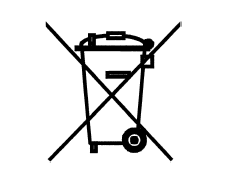 